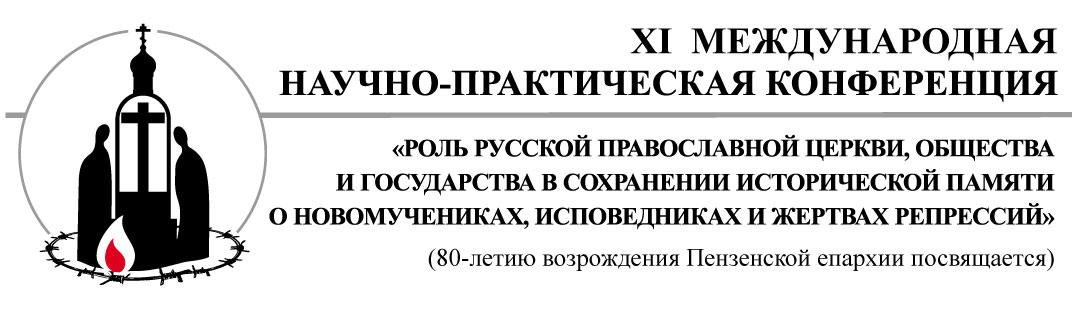 Пензенская Епархия Русской Православной Церкви (Московский Патриархат)Пензенская Духовная Семинарияпри участииПензенского государственного университетаОбъединения государственных литературно-мемориальных музеев Пензенской областиГосударственного архива Пензенской областиОтделения Российского исторического общества в ПензеГТРК «Пенза»г. Пенза, апрель 2024ПРОГРАММАXI Международной научно-практической конференции«РОЛЬ РУССКОЙ ПРАВОСЛАВНОЙ ЦЕРКВИ, ОБЩЕСТВАИ ГОСУДАРСТВА В СОХРАНЕНИИ ИСТОРИЧЕСКОЙ ПАМЯТИО НОВОМУЧЕНИКАХ, ИСПОВЕДНИКАХ И ЖЕРТВАХ РЕПРЕССИЙ»(80-летию возрождения Пензенской епархии посвящается)02 апреля10.30 торжественное открытие выставки «Гонимы, но не оставлены»: служение исповедников веры в Русской Православной Церкви в 1940-х–1950-х годах» (Организаторы: Пензенская Епархия и Свято-Филаретовский Институт)11.00-14.00 Пленарное заседаниеПриветственное слово Митрополита Пензенского и Нижнеломовского СерафимаПриветственное слово Первого заместителя Председателя Правительства Пензенской области Ягова О.В.Приветственное слово директора Государственного архива Российской Федерации Роговой Л.А.Приветственное слово директора Государственного архива Пензенской области Вазеровой А.Г. Пленарные докладыРегламент выступления: не более 20 минутМодератор к.и.н., доцент Пензенской духовной семинарии Аристова К.Г. Чумаченко Татьяна Александровначлен-корреспондент РАО, д.и.н., руководитель НИЦ «Южно-Уральский научный Центр Российской академии образования» (ЮИНЦ РАО) на базе ФГБОУ ВО «Южно-Уральский государственный гуманитарно-педагогический университет (ФГБОУ ВО «ЮУрГГПУ»)Эволюция церковной политики власти в 1940-х-первой половине 1960-х годовСухова Ольга Александровнад.и.н., декан историко-филологического факультета Пензенского государственного университета           Русская Православная Церковь в системе социально-политического взаимодействия в годы Великой Отечественной войны  (по материалам Пензенской области)3.                 Протоиерей Алексий Марченко доктор исторических наук, доктор церковной истории, доцент, начальник отдела докторантуры Общецерковной аспирантуры и докторантуры им. св. Кирилла и Мефодия(г. Москва)          Архиепископ Молотовский и Соликамский Александр (Толстопятов): церковное служение и  исповеднический подвиг4.     Борисова Ольга Владиславовнасотрудник Издательства Свято-Филаретовского института               Деятельность епископа Кирилла (Поспелова) по восстановлению церковной жизни в Ташкентской и Среднеазиатской епархии в 1944-х-1946-х годах5.     Павлов Дмитрий Владимировичмагистр теологии, младший научный сотрудник Научно-исследовательского отдела новейшей истории РПЦ ПСТГУ            О причинах перевода епископа Кирилла (Поспелова) из Ташкентской и Среднеазиатской епархии в Ивановскую епархиюМодератор конференции Аристова К.Г., телефон: +79022051619.